☐ Tenho conhecimento sobre o “Regulamento referente ao Laboratório de Instalações Elétricas” e me proponho a acompanhar tudo o que houver de novo quando for atualizado, se isso ocorrer.☐ Estou ciente que pode ocorrer riscos não previstos no Regulamento e, os quais declaro que serão de minha responsabilidade, embora farei o possível para evitá-los.☐ Estou ciente que posso arcar com as penalidades descritas no Regulamento. Sendo assim, prezarei PRIMORDIALMENTE pela minha integridade física e posteriormente pela integridade dos equipamentos.☐ Em caso de incêndio, pane elétrica ou qualquer outro incidente que coloque em risco minha saúde, procurarei me afastar e parar a utilização do laboratório no mesmo instante.☐ Utilizarei a vestimenta necessária para trabalhos em laboratório, quando utilizá-lo: sendo ela calça, sapato fechado e camisa/camiseta. Quando necessário, utilizarei o EPI para realização do trabalho.Piumhi  ____ de ____________ de _________Usuário : _____________________________________( Nome por extenso) R.G.:__________________ CPF: ______________________Assinatura: _____________________________________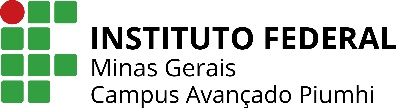                             IFMGANEXO I          Campus Avançado Piumhi